 	      Memoriał Sportowy im. mjr mgr Zygmunta Urbana Regulamin                            I Małopolskie Zawody Strzeleckie                z urządzeń pneumatycznych i laserowych,                                  młodzieży szkolnej.                    Szkoły ponadpodstawowe i ponadgimnazjalne.Cel zawodów: Popularyzacja strzelectwa jako dyscypliny sportowej, propagowanie zasad fair play. Integracja młodzieży szkół ponadpodstawowych.Promocja klas wojskowych i służb mundurowych.Prezentacja dorobku XXV Liceum Ogólnokształcącego w Krakowie i upamiętnienie sylwetki mjr mgr Zygmunta Urbana twórcy klas wojskowych w XXV Liceum Ogólnokształcącym i ich wieloletniego nauczyciela .Organizatorzy zawodów: XXV Liceum Ogólnokształcące w Krakowie oraz Krakowski Klub Sportowy ARSENAŁTermin zawodów:  od  29.11.21  do 3.12. 21   -   strzelanie pneumatyczne. Finał imprezy:  9.12.2021  godzina 9.00. strzelanie laserowe – każda szkoła będzie reprezentowana przez jeden zespół (ze szkoły), który zostanie wyłoniony w drodze klasyfikacji po strzelaniu pneumatycznym ( 1 K+ 1 M) .Miejsce zawodów: Strzelnica pneumatyczna ul. Centralna 60 i strzelnica laserowa XXV Liceum Ogólnokształcącego w Krakowie ul. Telimeny 9 ( w obu przypadkach dogodny dojazd tramwajem lub autobusem)Media: TV Kraków, Radio Kraków Radio ESKA, Gazeta Dzielnicy XIIPatronat honorowy: Rada Dzielnicy XII, Zarząd Małopolskiego Związku Strzelectwa Sportowego, Wojskowa Komenda Uzupełnień.Zasady zgłaszania uczestników: Zgłoszenia przyjmowane są do dnia 24.11.21 w formie pisemnej na adres mailowy memorialmzu@xxvlo.pl , z podaniem imiennego składu zespołów, pełnej nazwy szkoły oraz telefonu kontaktowego do opiekuna drużyny.Szkoły zgłaszają nie więcej niż 2 zespoły 2 osobowe, przy czym ,w każdym zespole startuje co najmniej jedna dziewczyna.( kobieta)Opis konkurencji: - Strzelanie pneumatyczne:Ilość strzałów próbnych: 5Ilość strzałów ocenianych: 10Karabinek pneumatyczny IŻ Bajkał kal. 4,5 mm (przyrządy celownicze otwarte)Tarcza pistoletowa 10m, 3 szt. na osobę ( próbna i dwie oceniane). Pozycja strzelecka stojąca, z wolnej ręki (bez rękawicy i pasa)- Strzelanie laserowe:Ilość strzałów próbnych: pistolet 5 strzałów próbnych czas 20s, z karabinu 5 próbnych czas 20sIlość strzałów ocenianych : pistolet 20 strzałów czas 30 s, karabin 20 strzałów czas 30 s.Urządzenia laserowe: pistolet typu Glok, karabin HK MP5 . (przyrządy celownicze otwarte)Tarcze elektroniczne:pistolet - tarcza konturowa TS-19, karabin- tarcza sylwetkowa NT- 23P.  Pozycja strzelecka stojąca z wolnej ręki (bez pasa i rękawic).W strzelaniu z pistoletu dopuszcza się strzelanie z dwóch rąk.Zasady rozgrywania finału:w strzelaniu laserowym startuje jeden zespół ze szkoły, który zostanie wyłoniony w drodze klasyfikacji po strzelaniu pneumatycznym (K+M)Klasyfikacja i nagrody:Klasyfikacja indywidualna i zespołowa liczona jest poprzez sumowanie wyników uzyskanych w strzelaniu pneumatycznym i laserowym . W przypadku równej liczby punktów o miejscu w klasyfikacji rozstrzyga w pierwszej kolejności liczba dziesiątek centralnych, a następnie fakt przyznania premii za skupienie w strzelaniu pneumatycznym,  a  w przypadku braku rozstrzygnięcia wynik z pistoletu laserowego.Klasyfikacja prowadzona jest w kategoriach:  szkoły ponadpodstawowe ogólne  oraz szkoły/ klasy o profilu mundurowym.Fundatorem pucharów i medali w konkurencji szkoły ponadpodstawowe jest Prezes MZSS płk Marek StasiakFundatorem pucharów i medali w konkurencji klasy mundurowe jest Komendant Wojskowej Komendy Uzupełnień  oraz Krakowski Klub Sportowy ARSENAŁFundatorem dyplomów za miejsca I-V we wszystkich konkurencjach, jest Dyrektor XXV Liceum Ogólnokształcącego w Krakowie mgr Marta Bernadzikiewicz-StępieńZgłaszanie protestów:Wszelkie protesty dotyczące oceny przestrzelin oraz warunków strzelania należy zgłosić, do pół godziny od zakończenia konkurencji w formie pisemnej z uzasadnieniem, sędziemu konkurencji.Protesty rozpatrywane są przez kolegium co najmniej 2 sędziów danej konkurencji.Jury:Sędzia Główny : Martyna Wierzba- Kubat (posiada uprawnienia sędziego PZSS kl.II)Sędziowie konkurencji: Marcin Nowak( posiada uprawnienia sędziego PZSS kl.I), Sylwia Kruk, Małgorzata Berkowicz-Małek,Imprezy towarzyszące :Wystawa broni historycznej , koncert pieśni patriotycznej i wojskowej, , pokazy Uwaga!!! Uczniowie klas mundurowych proszeni są o stawienie się w umundurowaniu, na zawodach i finale.Zawody odbywają się w reżimie sanitarnym wg obowiązujących aktualnych zasad i zaleceń.                I Małopolskie Zawody Strzeleckie           z urządzeń pneumatycznych i laserowych,                                        młodzieży szkolnej .                    im. mjr mgr Zygmunta Urbana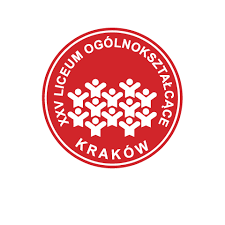 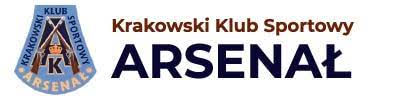 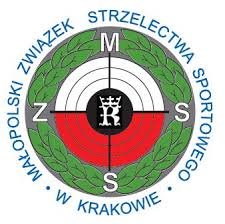 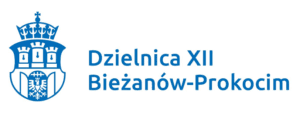                                            Kraków, listopad/ grudzień 2021                                                  Karta zgłoszeniowaPełna nazwa i adres szkoły: ………………………………………………………………………………………………………………………Imię i nazwisko opiekuna:…………………………………tel. kontaktowy……………………Zespół nr 1.Zespół nr 2. Preferowany termin i godzina startu reprezentacji szkoły :Proszę zaznaczyć wyraźnym krzyżykiem.Inna propozycja:    ………………………………………………………………………….RODO: Klauzula informacyjna:     Zgodnie z art. 13 ust. 1 i ust. 2 ogólnego rozporządzenia o ochronie danych osobowych z dnia 27 kwietnia 2016r. (Dz. U. UE L 119 z 04.05.2016) informuję, iż:Administratorem Pani/Pana danych osobowych jest XXV Liceum Ogólnokształcące im. St. Żeromskiego w Krakowie.Administrator danych osobowych powołał inspektora ochrony danych nadzorującego prawidłowość przetwarzania danych osobowych, z którym można skontaktować się za pośrednictwem adresu e-mail: memorialmzu@xxvlo.plPani/Pana dane osobowe przetwarzane będą dla celu organizacji i przeprowadzenia turnieju strzeleckiego z urządzeń pneumatycznych i laserowych.Podstawą do przetwarzania danych osobowych jest zgoda na przetwarzanie danych osobowych.Podanie danych jest dobrowolne, jednak konieczne do realizacji celów, do jakich zostały zebrane.Dane nie będą udostępniane podmiotom zewnętrznym, z wyjątkiem przypadków przewidzianych przepisami prawa.Dane przechowywane będą przez okres niezbędny do realizacji wyżej  określonych celów.Posiada Pani/Pan prawo dostępu do treści swoich danych, prawo ich sprostowania, usunięcia, ograniczenia przetwarzania, prawo do przenoszenia danych, prawo do wniesienia sprzeciwu, prawo do cofnięcia  zgody w dowolnym momencie.Ma Pani/Pan prawo do wniesienia skargi do Generalnego Inspektora Ochrony Danych Osobowych.Premia za skupienie przestrzelin: liczona jednorazowo, z co najmniej 5 ocenianych przestrzelin wpisanych w okrąg o średnicy 1 cala ( 2,54 cm) 10 punktów dodatkowych, doliczonych do wyniku uczestnika lub z co najmniej 4 przestrzelin o średnicy 1,5 cala (3,8 cm) 5 punktów dodatkowych.W ramach szczególnej promocji dla przyszłych uczestników w/w zawodów Krakowski Klub Sportowy ARSENAŁ zaprasza  bezpłatnie na 2 godzinny trening po indywidualnym uzgodnieniu terminu treningu ,  pod telefonem kontaktowym :+48 536 288 095.Lp.Imię i Nazwisko uczestnikówKlasa1.2.Lp.Imię i Nazwisko uczestnikówKlasa1.2.29.11.21Godz.14.00Godz.15.00Godz.16.0030.11.21Godz.14.00Godz.15.00Godz.16.0001.12.21Godz. 14.00Godz.15.00Godz.16.0002.12.21Godz.14.00Godz.15.00Godz.16.0003.12.21Godz.14.00Godz.15.00Godz.16.00